Нетрадиционные техники аппликации   Аппликации с использованием                                             Аппликации с использованием 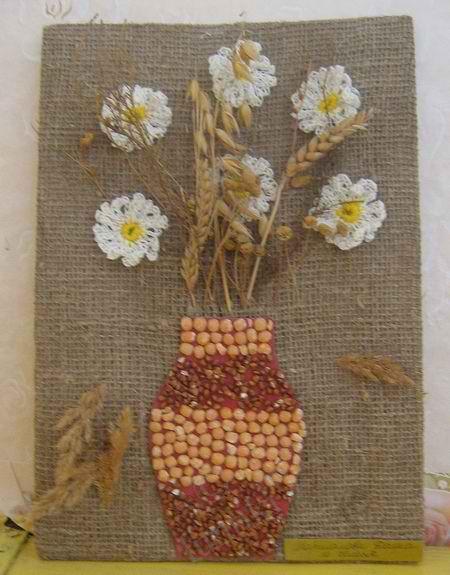   стружки от карандашей                                                                   природного материала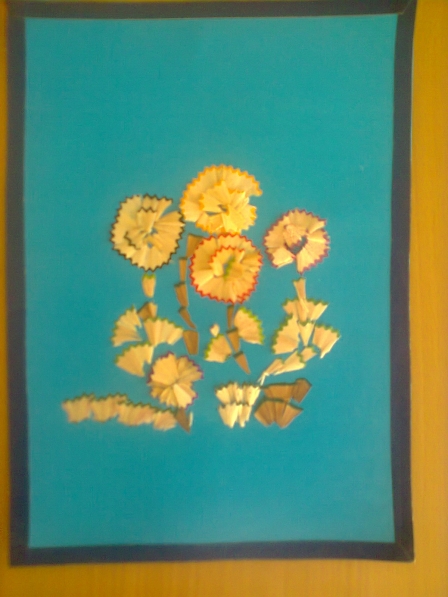 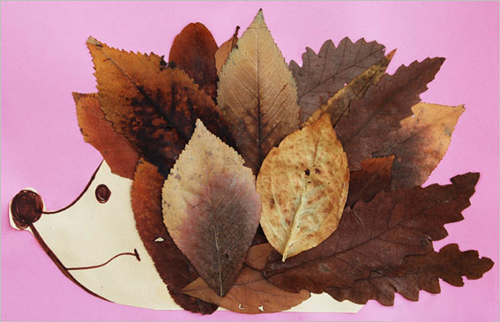    Аппликации из круп                                            Аппликации из салфеток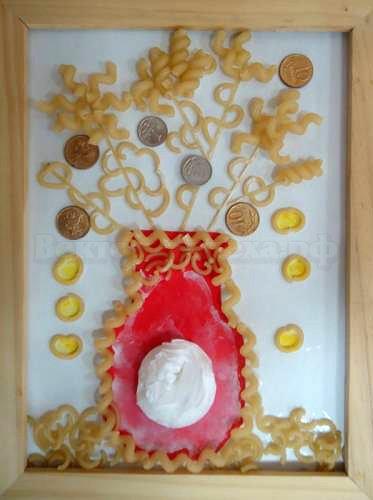 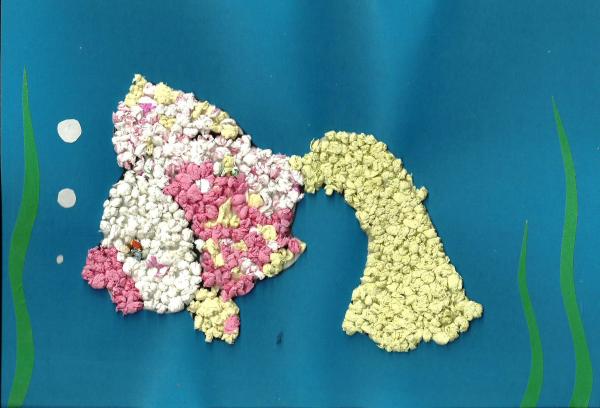 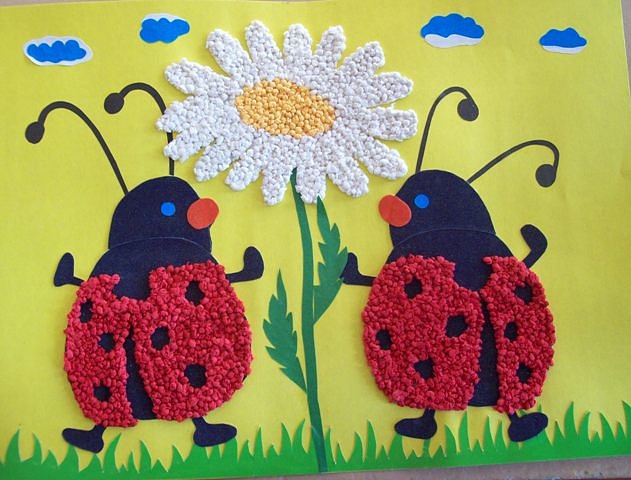 